Date: 24th January 2024	TO:	The Police and Crime Commissioner, Chief Constable and Members of the Joint Audit Committee (Ms K Curran, Mr D Macgregor, Mr Farhan Shakoor Mr Brian Jones) Copy to:	Ms B Peatling, Chief Finance OfficerACPO and Senior Officers/Staff 		Representatives from TIAA and Audit Wales AuditDear Sir/Madam,A meeting of the Joint Audit Committee will be held on Wednesday 31st January 2024 at 10am via Microsoft Teams for the transaction of the business on the attached agenda. Members of the Press and Public may attend this meeting.  To participate through the medium of Welsh, Members of the Public are required to provide at least 7 days’ notice to guarantee such provision as notified on our website.  Should we receive late notification we will do our best to provide this service but cannot guarantee.Yours faithfully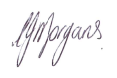 Mrs Carys F MorgansChief Executive Encl.A G  E  N  D  AApologies for absence Declarations of interestTo confirm the minutes of the meeting held on the 8th Of November 2023 Review of actions – 8th November 2023Joint Audit Committee Work Plan (Business Manager)Matters for ScrutinyTo receive an update from the Audit Governance Group meeting held on the 17th January 2024 (Head of Finance) To consider the actions of the Corporate Governance Group meeting held on the 24th January 2024 (Chief Executive)To consider the following reports of the internal auditors: (Internal Auditor)To consider the Summary Internal controls Assurance (SICA) Report 2023/24To consider the Assurance Review of Estates Management – GovernanceTo consider the Collaborative Review of CreditorsTo consider the Assurance Review of Business ContinuityTo consider the Assurance Review of ICT Disaster RecoveryTo consider the Assurance Review of ICT InfrastructureTo consider the Assurance Review of Leases To note the Audit Wales Final Accounts Memorandum 2021/22 (Chief Finance Officer)To receive verbal update on the Statement of Accounts Update 2022/23 – (Chief Finance Officer) Fairness at Work Policy Comparison (Senior Manager – Governance & Change)Break 10minsThe information contained in the report below has been subjected to the requirements of the Freedom of Information Act 2000, Data Protection Act 1998 and the Office of the Police and Crime Commissioner for Dyfed-Powys’ public interest test and is deemed to be exempt for publication under section 13 of Schedule 12A Local Government Act 1972.Force Review Update - (Senior Responsible Officer Force Review Team)To consider Force Corporate Risk Register – (Senior Manager – Governance & Change)To consider OPCC Risk Register – (Business Manager) Update on Information Management – (Information Manager)Update on Fraud Activity (Business Manager)JAC Recruitment Update (Chief Executive Officer)Agreed Member Board Representation (Business Manager)Members Updates – 15 minutesProvisional Internal Audit Plan 1st April – 30th September (Chief Finance Officer)Internal Audit New Contract Update (Chief Finance Officer)Any other businessDate of next meeting: 14th March 2024Date of Statement of Accounts Seminar: 13th February 2024